بسمه تعالی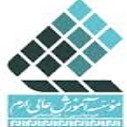 فرم شماره 9اعلام آمادگی جهت دفاع از پایان نامه کارشناسی ارشداینجانب: .................................   به شماره دانشجویی: ...........................دانشجوی کارشناسی ارشد رشته ی تحصیلی:...................................با عنوان پایان نامه:............................................................................................................................................................با توجه به اتمام دروس نظری و انتخاب پایان نامه و آگاهی از تاریخ تصویب پایان نامه که هم اکنون حداقل 6 ماه ازآن سپری شده است، بدینوسیله ضمن هماهنگی با استادان محترم راهنما و مشاور، آمادگی خود را برای دفاع از پایان نامه کارشناسی ارشد در تاریخ ...............................اعلام نموده و متعهد می شوم موارد خواسته شده در این فرم را به طور کامل تکمیل و به تایید برسانم و حداقل 10 روز پیش از تاریخ مذکور، فرم را تحویل واحد تحصیلات تکمیلی نمایم.          امضای دانشجو1-اینجانب ........................به عنوان استاد راهنما، با توجه به تکمیل و اتمام پایان نامه ی مذکور، موافقت خود را با دفاع نامبرده از پایان نامه با عنوان یاد شده اعلام می دارم، در ضمن زمان برگزاری جلسه دفاع، تاریخ...............................ساعت.......................پیشنهاد می شود.امضای راهنما2-اینجانب..........................به عنوان استاد مشاور با توجه به تکمیل و اتمام پایان نامه ی مذکور، موافقت خود را با دفاع نامبرده از پایان نامه با عنوان یاد شده اعلام می دارم، در ضمن زمان برگزاری جلسه دفاع تاریخ.............................ساعت....................پیشنهاد می شود.امضای مشاور3- اینجانب ...............................به عنوان مدیر گروه رشته...........................با توجه به تکمیل و اتمام پایان نامه ی یاد شده، موافقت خود را با تشکیل جلسه ارزیابی پایان نامه در روز ............به تاریخ......................ساعت..............در مکان......................اعلام نموده و اعضای کمیته داوران به شرح زیر پیشنهاد می شود:1-2-امضای مدیر گروه4-اینجانب................................. موافقت خود را با داوری پایان نامه مذکور در روز ......... مورخ......................ساعت.................... اعلام میدارم.امضای داور5-تایید تحصیلات تکمیلی:پایان نامه ی دانشجو..............................ورودی................در تاریخ .............................با کمیته داوران تعیین شده به تصویب شورای تحصیلات تکمیلی مؤسسه رسیده است.امضای تحصیلات تکمیلی6-تایید نهایی معاون آموزش:دانشجوی نامبرده با توجه به تکمیل تمامی موارد یاد شده مجاز است در تاریخ ...........................ساعت........................از پایان نامه خود دفاع کند.امضای معاون آموزش